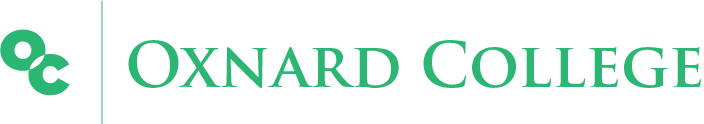 Oxnard College Professional Development CommitteeAGENDA ITEMACCJC STANDARDWelcome/Call to OrderI.CPublic CommentsI.CReview of Meeting MinutesI.CReview/Rank Training Resource RequestsIII.DReview Scoring RubricI.CReview PDC ProposalsIII.DFuture Meeting DatesIV.AAdjournmentIV.AACCJC STANDARDSACCJC STANDARDSStandard I - Mission, Academic Quality and Institutional Effectiveness, and IntegrityStandard I - Mission, Academic Quality and Institutional Effectiveness, and IntegrityI.AMissionI.BAssuring Academic Quality and Institutional EffectivenessI.CInstitutional IntegrityStandard II - Student Learning Programs and Support ServicesStandard II - Student Learning Programs and Support ServicesII.AInstructional ProgramsII.BLibrary and Learning Support ServicesII.CStudent Support ServicesStandard III - ResourcesStandard III - ResourcesIII.AHuman ResourcesIII.BPhysical ResourcesIII.CTechnology ResourcesIII.DFinancial ResourcesStandard IV - Leadership and GovernanceStandard IV - Leadership and GovernanceIV.ADecision-Making Roles and ProcessesIV.BChief Executive OfficerIV.CGoverning BoardIV.DMulti-College Districts or Systems